Сценарий урока математикив 1 классена тему: «Многоугольники»Путешествие в сказку «КОЛОБОК»Автор: учитель начальных классовКазарина Юлия Александровна2014 годТема урока: Многоугольники.Педагогическая цель: создать условия для ознакомления с различными многоугольниками; повторения состава чисел 2-5; формирования умений сравнивать числа и числовые выражения; развития мышления; привития аккуратности.Планируемые результаты (предметные): уметь различать виды многоугольников; чертить с помощью линейки геометрические фигуры.Универсальные учебные действия (метапредметные):Регулятивные: уметь осуществлять контроль по результату в отношении многократно повторяемых действий с опорой на образец выполнения; совместно с учителем и другими учениками давать эмоциональную оценку деятельности класса на уроке.Коммуникативные: уметь слушать и вступать в диалог; участвовать в коллективном обсуждении проблемы; интегрироваться в группу сверстников и строить продуктивное взаимодействие и сотрудничество со сверстниками и взрослыми.Познавательные: уметь устанавливать причинно-следственные связи; строить рассуждения в форме связи простых суждений об объекте, его строении, свойствах и связях; устанавливать аналогии; владеть общим приёмом решения учебных задач.Личностные: оценивают усваиваемое содержание (исходя из социальных и личностных ценностей), обеспечивающее личностный моральный выбор.Тип урока: урок новых знаний.Форма урока: урок-сказка.Оборудование и наглядные пособия: учебники, тетради, геометрические фигуры, карточки для индивидуальной работы и  работы в парах, конверты с заданиями для групповой  работы, мультимедийная презентация, компьютер.Методы ведения урока:Вербальные (рассказ, беседа, объяснение, описание);Методы стимулирования (новизна, занимательность);Новые термины и понятия:  многоугольник, квадрат, прямоугольник.Сценарий урока.1.Организационный этап.Милые мои, ребята,Видеть вас я очень радаИ надеюсь я на вас.Замечательный мой класс,Что меня не подведете,Мыслью и умом блеснете,Речью грамотной своей,Чтоб порадовать гостей.А девиз у нас такой:То, что знаешь, не скрывай, на вопросы- отвечай!Сегодня на уроке мы с вами побываем в сказке. А чтобы узнать главного героя, отгадайте загадку: На тарелочке лежал,
Как остыл и убежал.
Он от дедушки ушёл
И от бабушки ушёл.
Встретил он зверей в лесу,
На беду свою — лису.
Ей попался на зубок
Круглый, вкусный ... (Колобок) 1 слайд Но сказка наша будет не простая, а математическая и она отличается от той сказки, которую вы хорошо знаете.Ребята, а какие волшебные предметы нам помогают в сказках? (клубочек, ковёр-самолёт, волшебная палочка, скатерть-самобранка, сапоги-скороходы) Так вот, сегодня нам пригодится один волшебный предмет, который уже находится у вас на партах – это волшебная палочка.-  Возьмите волшебные палочки (это карандаши, обёрнутые втайне от детей фольгой), скажите волшебные слова: «Крибле-крабле-бумс!» Ребята, ну вот мы и попали в сказку.Жили-были дед и бабка .Решили они испечь колобок. Замесила бабка тесто, слепила колобок и поставила его в печь. Колобок получился румяный.                 2 слайд И вдруг заговорил человеческим языком: «Дедушка, бабушка, отпустите меня! Я Колобок не обыкновенный, а математический. Умею решать примеры и задачи». Удивились дед и бабка, но решили проверить Колобка. А вы, ребята, справитесь с этим и заданиями? Давайте проверим, можете ли вы помочь колобку в трудную минуту? 3 слайд        2. Актуализация знаний (устный счет).1)  Игра «Назови соседа» (состав чисел 2-5)Возьмите карточки с числами.- Зачем надо знать состав числа?  (Чтобы решать примеры)2) Игра «Я загадала число»-Я загадала число, прибавила к нему 1, получила 5. Какое число я загадала?-Я загадала число, прибавила к нему 2, получила 4. Какое число я загадала?– Молодцы! Вы прекрасно справились с заданиями деда и бабки. Для Колобка эти задания оказались совсем не  трудными. Он справился с заданиями также быстро, как и вы.
Звучит песенка колобка. Подумали дедушка с бабушкой и решили отпустить Колобка. Пускай погуляет по белу свету, наберётся ума-разума.                                                        Попрощался Колобок с дедом и бабкой и покатился по самой длинной тропинке. 4 слайд-Как вы думаете, по дорожке какого цвета покатится наш колобок? (по розовой) 5 слайд-А как можно назвать эту дорожку? (ломаной линией)-Что вы знаете о ней?3. Знакомство с многоугольниками (Создание проблемной ситуации).Катился Колобок по лесу, а навстречу ему  кто?Любит морковку, 
Прыгает так ловко: 
Кто это? 
Заяц. (Иллюстрация Зайца). 6 слайд
– Я тебя съем, –  говорит Заяц.
– Не ешь меня, – отвечает Колобок, – я тебе пригожусь. Ведь я не обыкновенный Колобок, а математический. Заяц решил проверить, правду ли говорит Колобок. И предложил ему  выполнить задание.Ребята, посмотрите на доску.1) На магнитной доске расположены вырезанные из бумаги геометрические фигуры: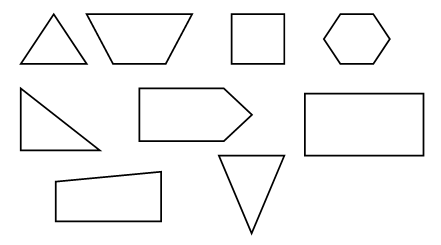 – Рассмотрите фигуры и разделите их на группы по характерным особенностям.(работа у доски с геометрическим материалом)В результате на доске появляются 2 большие группы:      треугольники           четырёхугольники- По какому признаку вы объединили фигуры в группы? (По количеству углов.)- Как бы вы назвали фигуры первой группы? (Треугольники.)-  Как бы вы назвали фигуры другой группы? (Четырёхугольники.)2) Давайте подробнее рассмотрим два четырёхугольника (учитель обращает внимание детей на квадрат и прямоугольник)Каждый угол в нем прямой
Все четыре стороны -
Одинаковой длины
Вам его представить рад
А зовут его…. . (квадрат)Если все углы прямые.
И всего угла четыре.
Ну, а по две стороны
Противоположны и равны.
Этот четырехугольник
Назовем…. . (прямоугольник)– Как бы вы назвали оставшиеся фигуры? (Пятиугольник, так как фигура имеет 5 углов, шестиугольник – имеет 6 углов.)3)Создание проблемной ситуации.- Ребята, а как можно назвать все фигуры расположенные на доске одним словом??? -Работа с электронным ресурсом по теме: «Многоугольники» к учебнику «Математика» 1 класс.4. Сообщение темы урока.-Ребята, ответьте зайке, как можно назвать все фигуры, которые у нас на доске? ( Все фигуры можно назвать многоугольники)-Ребята, а как будет звучать тема нашего урока? (Многоугольники)-Какая цель урока? Научиться различать многоугольники;Аккуратно писать;Внимательно слушать и отвечать на вопросы.Далее учитель сообщает, что и треугольники, и четырёхугольники, и пятиугольники, и шестиугольники – это многоугольники или геометрические фигуры.Молодцы ребята, справились с заданием зайчика. А теперь поможем Колобку пойти дальше, но идти нужно по дорожке - ломаной линии состоящей из 3 звеньев. Ребята рисуют зелёный кружок рядом с ломаной линией, состоящей из трёх звеньев.- Ребята, какая дорожка будет являться ломаной- 1, 2 или 3?(2 –ломаная линия). - Правильно.А пока наш Колобок  катится по дорожке, мы с вами проведём физкультминутку.5.Физкультминутка.   7слайдСколько ёлочек зелёных, столько сделаем поклонов.Сколько здесь у нас кружков, столько сделаем прыжков.Приседаем столько раз, сколько шариков у нас.6. Формирование умения различать многоугольники А Колобок катится дальше по математическому лесу, а навстречу ему - серый, ворчливый: 
Кто зимой холодной 
Бродит по лесу голодный (волк). 8 слайдИдёт Волк и плачет.-Что с тобой приключилось? -спрашивает Колобок.-Да вот, задание не могу выполнить, -ответил Волк.-Это дело поправимо. Я ведь не простой Колобок, а математический.1)Работа с учебником.Рассмотрите многоугольники, изображённые на полях (с. 50).--Найдите такой же многоугольник на доске.– Назовите каждый многоугольник.– Покажите в нём углы, стороны, вершины. Прежде чем учащиеся покажут углы, стороны и вершины многоугольников, учитель должен предварительно проделать аналогичную работу с одной из фигур на доске.2) Работа в группах.1 группа складывает в конверт фигуры, у которых 3 угла,2 группа складывает в конверт фигуры, у которых 4 угла, 3 группа складывает в конверт фигуры, у которых 5 углов.7. Работа  с чертёжным инструментом-линейкой. Вычерчивание фигуры.-Как мы можем изобразить на бумаге, на доске любой многоугольник? (Начертить)-Какой инструмент нам для этого понадобится? (Линейка)-Совершенно верно, при помощи чертёжного инструмента – линейки - можно изобразить любой многоугольник.С помощью линейки начертим многоугольник по точкам. Откройте рабочие тетради, соедините точки по порядку 1-3. (Выполняют указания учителя)-Какой многоугольник у вас получился? (Треугольник)-А как иначе можно назвать треугольник? (Многоугольник)Долго Волк благодарил Колобка за помощь. И вы, молодцы, ребята. А наш Колобок дальше в путь отправился, а у пенька: 
Он всю зиму проспал, 
Лапу бурую сосал, 
А проснувшись, стал реветь: 
Кто же это?.. 
(Медведь). 
На доске иллюстрация - Медведь.  9 слайд

8. Графический диктант.Говорит Медведь Колобку: - `Посмотрим, Колобок, как ты с диктантом графическим справишься?` И диктовать начал: 
1 клеточка вверх, 2 клеточки вправо, 1 клеточка вниз, 2 клеточки вправо, 1 клеточка вверх, 2 клеточки вправо… продолжите дорожку самостоятельно.Молодцы, ребята! Выполнили  задание, благодарит вас Колобок! А сам он, бедняжка, устал, присел на пенёк отдохнуть: 
Лучше бы ты, Колобок, с нами зарядку сделал! Покажите, ребята, как зарядку делать нужно! 
9.Физкультминутка.У медведя дом большой, (развести руки в стороны)А у зайца – маленький (руки свести вместе)Наш медведь пошёл домой, (имитируют походку медведя)А за ним и заинька. (руки на поясе, прыжки).Мы медведя провожаем и занятье продолжаем.10.Самостоятельная работа  в  тетради на печатной основе.                                                                             Сели на места тихо, спинки прямые - за работу! 
А наш Колобок дальше в путь отправился, а навстречу ему: 
Хитрая плутовка, 
Рыжая головка, 
Пушистый хвост - краса, 
Кто же это? 
(Лиса). 
На доске иллюстрация - Лиса.  10 слайд
Конечно, Лиса! И говорит ему: - `У меня для тебя, Колобочек тоже есть задание! А не справишься с ним - съем тебя Колобок!` Да ещё посмеивается: 
Хоть он от Дедушки ушёл, 
И от Бабушки ушёл, 
А сейчас мне на зубок 
Угодит ваш Колобок! 
Спасайте, дети, Колобка! 
 (задание 3, с. 20), учащиеся раскрашивают фигуры разными цветами.Проверка в парах.11. Формирование умения сравнивать числа и числовые выражения.А я передумала, отвечает лиса! Выполни-ка ты ещё одну мою задачку - сравни числа.Работа ведётся в тетради на печатной основе с. 20, задание 5. Проверка с доски (выставляют по одному выражению на магнитной доске).1<4           5>3          2+1=3         4-1=3         3<2+2На какие 2 группы можно разделить запись?(равенство и неравенство)Поняла лиса, что съесть Колобка ей не удастся, вильнула  хвостом и убежала.
А Колобок говорит вам спасибо за помощь. Без вас не уйти бы ему от лисы. Вы настоящие друзья. А наш сказочный герой покатился по тропинке прямо к бабушкиному и дедушкиному домику. А те ждут его и будут очень рады его возвращению.
12.Рефлексия.Ребята, наше путешествие по сказке подходит к концу. - Возьмите волшебные палочки  и скажите волшебные слова: «Крибле-крабле-бумс!» ,чтобы вернуться из сказки.Во время этого путешествия вы  узнали о фигурах. О каких фигурах мы говорили? Как назвать все фигуры общим словом? (Многоугольники, геометрические фигуры)Учитель показывает пятиугольник. -Как ещё можно назвать эту фигуру? Как вы это узнали? (По количеству углов)Затем учитель показывает поочерёдно на квадрат и прямоугольник.- Как по-разному можно назвать эту фигуру? (многоугольник, четырёхугольник, прямоугольник, квадрат)13. Итог урока.-Что нового открыли для себя на уроке?-Понравилась ли вам ваша работа на уроке?-Научились различать многоугольники?-За что вы можете себя похвалить?14.Домашнее задание.-Сделайте любую аппликацию, используя в ней лишь многоугольники.Если вам понравился урок, то похлопайте, если нет, то потопайте.Я вас тоже хвалю за работу на уроке и говорю вам: «Спасибо за урок!»1<4           5>3          2+1=3         4-1=3         3<2+2